内部公开招聘岗位报名表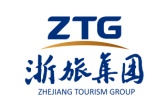 报名职位 ： （备注：1.不可随意更改表格格式，确保可正反打印在一张A4纸上；2.所列项目均为必填项，应填写真实内容或注明“无”；）姓　名姓　名性　别性　别性　别出生年月(    岁)出生年月(    岁)19XX.XX (    岁)照片(近期正面彩色照片)照片(近期正面彩色照片)民　族民　族籍　贯籍　贯籍　贯出 生 地出 生 地照片(近期正面彩色照片)照片(近期正面彩色照片)政   治面   貌政   治面   貌参加工作时间参加工作时间参加工作时间健康状况健康状况照片(近期正面彩色照片)照片(近期正面彩色照片)政   治面   貌政   治面   貌参加工作时间参加工作时间参加工作时间健康状况健康状况照片(近期正面彩色照片)照片(近期正面彩色照片)专业技术职务专业技术职务熟悉专业有何专长熟悉专业有何专长照片(近期正面彩色照片)照片(近期正面彩色照片)婚   姻状   况婚   姻状   况联系方式联系方式手机：邮箱：手机：邮箱：手机：邮箱：手机：邮箱：手机：邮箱：身份证号   码身份证号   码通讯地址通讯地址学　历学　位学　历学　位全日制教　育全日制教　育全日制教　育毕业院校系及专业毕业院校系及专业学　历学　位学　历学　位全日制教　育全日制教　育全日制教　育毕业院校系及专业毕业院校系及专业学　历学　位学　历学　位在　职　教　育在　职　教　育在　职　教　育毕业院校系及专业毕业院校系及专业 现单位及职务 现单位及职务 现单位及职务 现单位及职务 现单位及职务 现单位及职务 现单位及职务 现单位及职务 现单位及职务 现单位及职务学习经历从高中起填写示例：1990.07-1993.07    XXX高中1993.07-1997.07    XXX学校XXX专业本科毕业，获工学学士学位1997.07-1999.07    XXX学校XXX专业研究生毕业，获工学硕士学位从高中起填写示例：1990.07-1993.07    XXX高中1993.07-1997.07    XXX学校XXX专业本科毕业，获工学学士学位1997.07-1999.07    XXX学校XXX专业研究生毕业，获工学硕士学位从高中起填写示例：1990.07-1993.07    XXX高中1993.07-1997.07    XXX学校XXX专业本科毕业，获工学学士学位1997.07-1999.07    XXX学校XXX专业研究生毕业，获工学硕士学位从高中起填写示例：1990.07-1993.07    XXX高中1993.07-1997.07    XXX学校XXX专业本科毕业，获工学学士学位1997.07-1999.07    XXX学校XXX专业研究生毕业，获工学硕士学位从高中起填写示例：1990.07-1993.07    XXX高中1993.07-1997.07    XXX学校XXX专业本科毕业，获工学学士学位1997.07-1999.07    XXX学校XXX专业研究生毕业，获工学硕士学位从高中起填写示例：1990.07-1993.07    XXX高中1993.07-1997.07    XXX学校XXX专业本科毕业，获工学学士学位1997.07-1999.07    XXX学校XXX专业研究生毕业，获工学硕士学位从高中起填写示例：1990.07-1993.07    XXX高中1993.07-1997.07    XXX学校XXX专业本科毕业，获工学学士学位1997.07-1999.07    XXX学校XXX专业研究生毕业，获工学硕士学位从高中起填写示例：1990.07-1993.07    XXX高中1993.07-1997.07    XXX学校XXX专业本科毕业，获工学学士学位1997.07-1999.07    XXX学校XXX专业研究生毕业，获工学硕士学位从高中起填写示例：1990.07-1993.07    XXX高中1993.07-1997.07    XXX学校XXX专业本科毕业，获工学学士学位1997.07-1999.07    XXX学校XXX专业研究生毕业，获工学硕士学位从高中起填写示例：1990.07-1993.07    XXX高中1993.07-1997.07    XXX学校XXX专业本科毕业，获工学学士学位1997.07-1999.07    XXX学校XXX专业研究生毕业，获工学硕士学位从高中起填写示例：1990.07-1993.07    XXX高中1993.07-1997.07    XXX学校XXX专业本科毕业，获工学学士学位1997.07-1999.07    XXX学校XXX专业研究生毕业，获工学硕士学位从高中起填写示例：1990.07-1993.07    XXX高中1993.07-1997.07    XXX学校XXX专业本科毕业，获工学学士学位1997.07-1999.07    XXX学校XXX专业研究生毕业，获工学硕士学位从高中起填写示例：1990.07-1993.07    XXX高中1993.07-1997.07    XXX学校XXX专业本科毕业，获工学学士学位1997.07-1999.07    XXX学校XXX专业研究生毕业，获工学硕士学位工作经历要求时间连续，无断档示例：1999.07-2003.07   XXX单位XXX部门XXX职务2003.07-2003.10   待业2003.10-2008.07   XXX单位XXX部门XXX职务2008.07-2015.07   XXX公司XXX部门XXX职务2015.07-至今      XXX公司XXX部门XXX职务要求时间连续，无断档示例：1999.07-2003.07   XXX单位XXX部门XXX职务2003.07-2003.10   待业2003.10-2008.07   XXX单位XXX部门XXX职务2008.07-2015.07   XXX公司XXX部门XXX职务2015.07-至今      XXX公司XXX部门XXX职务要求时间连续，无断档示例：1999.07-2003.07   XXX单位XXX部门XXX职务2003.07-2003.10   待业2003.10-2008.07   XXX单位XXX部门XXX职务2008.07-2015.07   XXX公司XXX部门XXX职务2015.07-至今      XXX公司XXX部门XXX职务要求时间连续，无断档示例：1999.07-2003.07   XXX单位XXX部门XXX职务2003.07-2003.10   待业2003.10-2008.07   XXX单位XXX部门XXX职务2008.07-2015.07   XXX公司XXX部门XXX职务2015.07-至今      XXX公司XXX部门XXX职务要求时间连续，无断档示例：1999.07-2003.07   XXX单位XXX部门XXX职务2003.07-2003.10   待业2003.10-2008.07   XXX单位XXX部门XXX职务2008.07-2015.07   XXX公司XXX部门XXX职务2015.07-至今      XXX公司XXX部门XXX职务要求时间连续，无断档示例：1999.07-2003.07   XXX单位XXX部门XXX职务2003.07-2003.10   待业2003.10-2008.07   XXX单位XXX部门XXX职务2008.07-2015.07   XXX公司XXX部门XXX职务2015.07-至今      XXX公司XXX部门XXX职务要求时间连续，无断档示例：1999.07-2003.07   XXX单位XXX部门XXX职务2003.07-2003.10   待业2003.10-2008.07   XXX单位XXX部门XXX职务2008.07-2015.07   XXX公司XXX部门XXX职务2015.07-至今      XXX公司XXX部门XXX职务要求时间连续，无断档示例：1999.07-2003.07   XXX单位XXX部门XXX职务2003.07-2003.10   待业2003.10-2008.07   XXX单位XXX部门XXX职务2008.07-2015.07   XXX公司XXX部门XXX职务2015.07-至今      XXX公司XXX部门XXX职务要求时间连续，无断档示例：1999.07-2003.07   XXX单位XXX部门XXX职务2003.07-2003.10   待业2003.10-2008.07   XXX单位XXX部门XXX职务2008.07-2015.07   XXX公司XXX部门XXX职务2015.07-至今      XXX公司XXX部门XXX职务要求时间连续，无断档示例：1999.07-2003.07   XXX单位XXX部门XXX职务2003.07-2003.10   待业2003.10-2008.07   XXX单位XXX部门XXX职务2008.07-2015.07   XXX公司XXX部门XXX职务2015.07-至今      XXX公司XXX部门XXX职务要求时间连续，无断档示例：1999.07-2003.07   XXX单位XXX部门XXX职务2003.07-2003.10   待业2003.10-2008.07   XXX单位XXX部门XXX职务2008.07-2015.07   XXX公司XXX部门XXX职务2015.07-至今      XXX公司XXX部门XXX职务要求时间连续，无断档示例：1999.07-2003.07   XXX单位XXX部门XXX职务2003.07-2003.10   待业2003.10-2008.07   XXX单位XXX部门XXX职务2008.07-2015.07   XXX公司XXX部门XXX职务2015.07-至今      XXX公司XXX部门XXX职务要求时间连续，无断档示例：1999.07-2003.07   XXX单位XXX部门XXX职务2003.07-2003.10   待业2003.10-2008.07   XXX单位XXX部门XXX职务2008.07-2015.07   XXX公司XXX部门XXX职务2015.07-至今      XXX公司XXX部门XXX职务奖惩情况XX年   获XXX单位授予的XXX荣誉称号（奖项）XX年   获XXX单位授予的XXX荣誉称号（奖项）XX年   获XXX单位授予的XXX荣誉称号（奖项）XX年   获XXX单位授予的XXX荣誉称号（奖项）XX年   获XXX单位授予的XXX荣誉称号（奖项）XX年   获XXX单位授予的XXX荣誉称号（奖项）XX年   获XXX单位授予的XXX荣誉称号（奖项）XX年   获XXX单位授予的XXX荣誉称号（奖项）XX年   获XXX单位授予的XXX荣誉称号（奖项）XX年   获XXX单位授予的XXX荣誉称号（奖项）XX年   获XXX单位授予的XXX荣誉称号（奖项）XX年   获XXX单位授予的XXX荣誉称号（奖项）奖惩情况XX年   获XXX单位授予的XXX荣誉称号（奖项）XX年   获XXX单位授予的XXX荣誉称号（奖项）XX年   获XXX单位授予的XXX荣誉称号（奖项）XX年   获XXX单位授予的XXX荣誉称号（奖项）XX年   获XXX单位授予的XXX荣誉称号（奖项）XX年   获XXX单位授予的XXX荣誉称号（奖项）XX年   获XXX单位授予的XXX荣誉称号（奖项）XX年   获XXX单位授予的XXX荣誉称号（奖项）XX年   获XXX单位授予的XXX荣誉称号（奖项）XX年   获XXX单位授予的XXX荣誉称号（奖项）XX年   获XXX单位授予的XXX荣誉称号（奖项）XX年   获XXX单位授予的XXX荣誉称号（奖项）奖惩情况XX年   获XXX单位授予的XXX荣誉称号（奖项）XX年   获XXX单位授予的XXX荣誉称号（奖项）XX年   获XXX单位授予的XXX荣誉称号（奖项）XX年   获XXX单位授予的XXX荣誉称号（奖项）XX年   获XXX单位授予的XXX荣誉称号（奖项）XX年   获XXX单位授予的XXX荣誉称号（奖项）XX年   获XXX单位授予的XXX荣誉称号（奖项）XX年   获XXX单位授予的XXX荣誉称号（奖项）XX年   获XXX单位授予的XXX荣誉称号（奖项）XX年   获XXX单位授予的XXX荣誉称号（奖项）XX年   获XXX单位授予的XXX荣誉称号（奖项）XX年   获XXX单位授予的XXX荣誉称号（奖项）奖惩情况XX年   获XXX单位授予的XXX荣誉称号（奖项）XX年   获XXX单位授予的XXX荣誉称号（奖项）XX年   获XXX单位授予的XXX荣誉称号（奖项）XX年   获XXX单位授予的XXX荣誉称号（奖项）XX年   获XXX单位授予的XXX荣誉称号（奖项）XX年   获XXX单位授予的XXX荣誉称号（奖项）XX年   获XXX单位授予的XXX荣誉称号（奖项）XX年   获XXX单位授予的XXX荣誉称号（奖项）XX年   获XXX单位授予的XXX荣誉称号（奖项）XX年   获XXX单位授予的XXX荣誉称号（奖项）XX年   获XXX单位授予的XXX荣誉称号（奖项）XX年   获XXX单位授予的XXX荣誉称号（奖项）奖惩情况XX年   获XXX单位授予的XXX荣誉称号（奖项）XX年   获XXX单位授予的XXX荣誉称号（奖项）XX年   获XXX单位授予的XXX荣誉称号（奖项）XX年   获XXX单位授予的XXX荣誉称号（奖项）XX年   获XXX单位授予的XXX荣誉称号（奖项）XX年   获XXX单位授予的XXX荣誉称号（奖项）XX年   获XXX单位授予的XXX荣誉称号（奖项）XX年   获XXX单位授予的XXX荣誉称号（奖项）XX年   获XXX单位授予的XXX荣誉称号（奖项）XX年   获XXX单位授予的XXX荣誉称号（奖项）XX年   获XXX单位授予的XXX荣誉称号（奖项）XX年   获XXX单位授予的XXX荣誉称号（奖项）主要家庭成员及重要社会关系称谓称谓姓名姓名姓名出生年月出生年月政治面貌政治面貌工 作 单 位 及 职 务工 作 单 位 及 职 务工 作 单 位 及 职 务主要家庭成员及重要社会关系称谓称谓姓名姓名姓名出生年月出生年月政治面貌政治面貌工 作 单 位 及 职 务工 作 单 位 及 职 务工 作 单 位 及 职 务主要家庭成员及重要社会关系丈夫/妻子丈夫/妻子主要家庭成员及重要社会关系丈夫/妻子丈夫/妻子主要家庭成员及重要社会关系子/女子/女主要家庭成员及重要社会关系子/女子/女主要家庭成员及重要社会关系父亲父亲主要家庭成员及重要社会关系母亲母亲主要家庭成员及重要社会关系主要家庭成员及重要社会关系其他说明事项若有其他证明资质、能力、业绩的材料，可在此填列或另附页填若有其他证明资质、能力、业绩的材料，可在此填列或另附页填若有其他证明资质、能力、业绩的材料，可在此填列或另附页填若有其他证明资质、能力、业绩的材料，可在此填列或另附页填若有其他证明资质、能力、业绩的材料，可在此填列或另附页填若有其他证明资质、能力、业绩的材料，可在此填列或另附页填若有其他证明资质、能力、业绩的材料，可在此填列或另附页填若有其他证明资质、能力、业绩的材料，可在此填列或另附页填若有其他证明资质、能力、业绩的材料，可在此填列或另附页填若有其他证明资质、能力、业绩的材料，可在此填列或另附页填若有其他证明资质、能力、业绩的材料，可在此填列或另附页填若有其他证明资质、能力、业绩的材料，可在此填列或另附页填